ConsultationPurposeThis plan seeks to provide a roadmap for continuing operations under adverse conditions (i.e. interruption from natural or man-made hazards). Business continuity planning is an on-going state or methodology governing how business is conducted. (Service delivery continuity during a pandemic is documented in the ‘Pandemic Plan’)ScopeThis plan includes all operations and services of our organisation.ReferencesReferencesStandardsAS/NZS 5050:2010 Business ContinuityAS/NZS ISO 31000:2009 Risk management - Principles and guidelinesGuidelinesbusiness govt nzWHO guidance for business continuity planningOrganisation’sPolicies and ProceduresOrganisational Risk ManagementPandemic PlanHealth and Safety Delegations of DutyStaff Levels and Skill MixBUSINESS CONTINUITYplanningrecoverymanagementongoing operationriskresilienceprocedures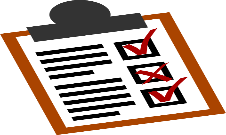 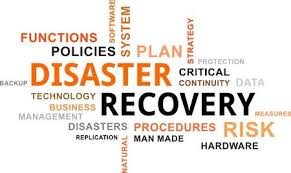 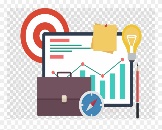 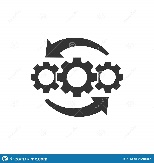 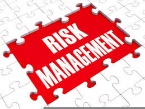 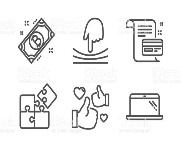 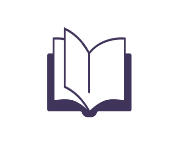 Key Services and contingency arrangementsKey Services and contingency arrangementsKey Services and contingency arrangementsKey Services and contingency arrangementsKey Services and contingency arrangementsKey Services and contingency arrangementsKey Services and contingency arrangementsName of Building/ServiceNature of service/activities provided in the buildingCan this service be provided in an emergency?Can this service be provided in an emergency?Can this service be provided in an emergency?Re-location optionsRe-location optionsName of Building/ServiceNature of service/activities provided in the buildingyesyesnoRe-location optionsRe-location optionsName of Building/ServiceNature of service/activities provided in the buildingyesyesKey personnel and BackupKey personnel and BackupKey personnel and BackupKey personnel and BackupKey personnel and BackupKey personnel and BackupKey personnel and BackupTitle of RoleFunctions/TasksFunctions/TasksBack-up – Person/RoleBack-up – Person/RoleBack-up – Person/RoleBack-up – Person/RoleAdministratorBoard Chair PersonChief Executive OfficerClinical LeadFinance ManagerHealth and Safety RepresentativeHR ManagerInformation Technology ManagerMaintenance ManagerServices Personnel able to work from homeServices Personnel able to work from homeServices Personnel able to work from homeServices Personnel able to work from homeServices Personnel able to work from homeServices Personnel able to work from homeServices Personnel able to work from homeService/departmentStaff roleStaff roleRequirement to set-up working from homeRequirement to set-up working from homeRequirement to set-up working from homeTasks that can be done from homeHuman ResourcesInformation ManagementAdministrationOperational ManagementClinical ManagementSupport ServicesHealth and safetyCover of rosters/working hours if up to 40% of staff are not able to workCover of rosters/working hours if up to 40% of staff are not able to workCover of rosters/working hours if up to 40% of staff are not able to workCover of rosters/working hours if up to 40% of staff are not able to workCover of rosters/working hours if up to 40% of staff are not able to workCover of rosters/working hours if up to 40% of staff are not able to workCover of rosters/working hours if up to 40% of staff are not able to workCover of rosters/working hours if up to 40% of staff are not able to workCover of rosters/working hours if up to 40% of staff are not able to workCover of rosters/working hours if up to 40% of staff are not able to workDay programsDay programsDay programsDay programsDay programsMinimum staff neededMinimum staff neededMinimum staff neededRoster arrangementsRoster arrangementsServices that operate 24/7Services that operate 24/7Services that operate 24/7Services that operate 24/7Services that operate 24/7Minimum staff neededMinimum staff neededMinimum staff neededRoster arrangementsRoster arrangementsExternal Contractors – Funding and SubcontractsExternal Contractors – Funding and SubcontractsExternal Contractors – Funding and SubcontractsExternal Contractors – Funding and SubcontractsExternal Contractors – Funding and SubcontractsExternal Contractors – Funding and SubcontractsExternal Contractors – Funding and SubcontractsExternal Contractors – Funding and SubcontractsExternal Contractors – Funding and SubcontractsExternal Contractors – Funding and SubcontractsFunding agencySubcontractor agencyFunding agencySubcontractor agencyFunding agencySubcontractor agencyFunding agencySubcontractor agencyFunding agencySubcontractor agencyContact person and contact detailsContact person and contact detailsContact person and contact detailsSpecify situations when and what to contract.Specify situations when and what to contract.Funding agencySubcontractor agencyFunding agencySubcontractor agencyFunding agencySubcontractor agencyFunding agencySubcontractor agencyFunding agencySubcontractor agencyContact person and contact detailsContact person and contact detailsContact person and contact detailsWhenWhatDistrict Health BoardDistrict Health BoardDistrict Health BoardDistrict Health BoardDistrict Health BoardGeneral PractitionerGeneral PractitionerGeneral PractitionerGeneral PractitionerGeneral PractitionerPsychologistPsychologistPsychologistPsychologistPsychologistPsychiatristPsychiatristPsychiatristPsychiatristPsychiatristInfection prevention and control specialistInfection prevention and control specialistInfection prevention and control specialistInfection prevention and control specialistInfection prevention and control specialistBureau staffBureau staffBureau staffBureau staffBureau staffExternal Contractors – Utilities and ServicesExternal Contractors – Utilities and ServicesExternal Contractors – Utilities and ServicesExternal Contractors – Utilities and ServicesExternal Contractors – Utilities and ServicesExternal Contractors – Utilities and ServicesExternal Contractors – Utilities and ServicesExternal Contractors – Utilities and ServicesExternal Contractors – Utilities and ServicesExternal Contractors – Utilities and ServicesAreaAreaBusiness/NameBusiness/NameBusiness/NameBusiness/NameBusiness/NameContact detailsSituation when to call/accessSituation when to call/accessInformation TechnologyInformation TechnologySalaries and Wages Salaries and Wages TelecommunicationTelecommunicationElectricity providerElectricity providerBankBankCompany lawyerCompany lawyerWater supplyWater supplyCouncilCouncilElectricianElectricianPlumberPlumberBuilding maintenanceBuilding maintenanceCivil DefenceCivil DefenceCritical equipmentCritical equipmentCritical equipmentCritical equipmentCritical equipmentCritical equipmentCritical equipmentCritical equipmentCritical equipmentCritical equipmentEquipment Equipment Equipment Contingency Contingency Contingency Contingency Contingency Service/Person responsible for arrangementsService/Person responsible for arrangementsComputersComputersComputersBacked-up daily Laptops/i-pad/Backed-up daily Laptops/i-pad/Backed-up daily Laptops/i-pad/Backed-up daily Laptops/i-pad/Backed-up daily Laptops/i-pad/Company carsCompany carsCompany carsLandline phonesLandline phonesLandline phonesMobile phonesMobile phonesMobile phonesService user recordsService user recordsService user recordsMedicationMedicationMedicationFoodFoodFoodWaterWaterWaterDisaster kitDisaster kitDisaster kitFirst aid kitFirst aid kitFirst aid kitCritical documentsCritical documentsCritical documentsCritical documentsCritical documentsCritical documentsCritical documentsCritical documentsCritical documentsCritical documentsDocumentPurposePurposePurposePurposePurposePurposeHeld and managed byHeld where & copy availableHeld where & copy availableCompany DeedLegal requirementLegal requirementLegal requirementLegal requirementLegal requirementLegal requirementInsuranceReplacementGeneral IndemnityProfessional IndemnityBuildingsCarPublic LiabilityContentsReplacementGeneral IndemnityProfessional IndemnityBuildingsCarPublic LiabilityContentsReplacementGeneral IndemnityProfessional IndemnityBuildingsCarPublic LiabilityContentsReplacementGeneral IndemnityProfessional IndemnityBuildingsCarPublic LiabilityContentsReplacementGeneral IndemnityProfessional IndemnityBuildingsCarPublic LiabilityContentsReplacementGeneral IndemnityProfessional IndemnityBuildingsCarPublic LiabilityContentsMortgageUtility billsPayment for essential utilitiesPayment for essential utilitiesPayment for essential utilitiesPayment for essential utilitiesPayment for essential utilitiesPayment for essential utilitiesBuilding leasePlace where the service operates fromPlace where the service operates fromPlace where the service operates fromPlace where the service operates fromPlace where the service operates fromPlace where the service operates fromHR recordsContinue with employment conditionsContinue with employment conditionsContinue with employment conditionsContinue with employment conditionsContinue with employment conditionsContinue with employment conditionsAccounts and FinancesPaying tax, kiwi saver, ACC, GSTPaying tax, kiwi saver, ACC, GSTPaying tax, kiwi saver, ACC, GSTPaying tax, kiwi saver, ACC, GSTPaying tax, kiwi saver, ACC, GSTPaying tax, kiwi saver, ACC, GSTCar LeaseLoansInfection outbreak – isolation premisesInfection outbreak – isolation premisesInfection outbreak – isolation premisesInfection outbreak – isolation premisesInfection outbreak – isolation premisesInfection outbreak – isolation premisesContingency LocationsContingency LocationsContingency LocationsContingency LocationsCommunicating the business continuity planCommunicating the business continuity planCommunicating the business continuity planCommunicating the business continuity planCommunicating the business continuity planCommunicating the business continuity planCommunicating the business continuity planCommunicating the business continuity planCommunicating the business continuity planCommunicating the business continuity planCopies of the plan:Copies of the plan:Copies of the plan:Copies of the plan:Displayed at each service.Displayed at each service.Displayed at each service.Displayed at each service.Displayed at each service.Displayed at each service.Copies of the plan:Copies of the plan:Copies of the plan:Copies of the plan:Each person named in this plan will have a copy.Each person named in this plan will have a copy.Each person named in this plan will have a copy.Each person named in this plan will have a copy.Each person named in this plan will have a copy.Each person named in this plan will have a copy.Copies of the plan:Copies of the plan:Copies of the plan:Copies of the plan:Available on the organisation’s website.Available on the organisation’s website.Available on the organisation’s website.Available on the organisation’s website.Available on the organisation’s website.Available on the organisation’s website.Copies of the plan:Copies of the plan:Copies of the plan:Copies of the plan:This plan will be discussed with staff.This plan will be discussed with staff.This plan will be discussed with staff.This plan will be discussed with staff.This plan will be discussed with staff.This plan will be discussed with staff.Group/RoleDate